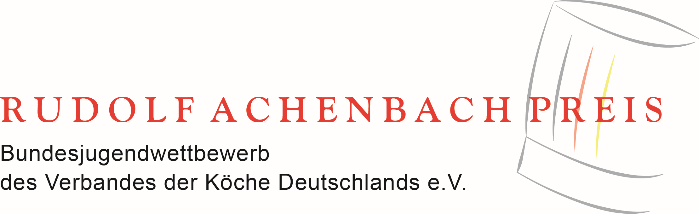 Anlage 1Checkliste zur WettbewerbsvorbereitungOrganisationsbesprechung/zeitliche Ablauf-PlanungOrt der Austragung/Lokalitäten/AnfahrtsplanKostenplanTermin/ZeitangabenTeilnehmerliste (Meldung an Achenbach Preis Koordinator)Kontrolle der Teilnahmeberechtigung: Alter, VKD-MitgliedschaftOrganisation des Service/Tafelform/TischordnungJury/Benennung/EinladungPraktische AufgabenPreise/UrkundenGästekreis/Einladungen: maximal ___________ gemeldetEinladungen an Presse/schriftliche Presseinformationen Radio/Fernsehsender regionalMaterial bestellenMaterial bereitstellenBewertungsbögen für die Jury Anlagen 4 - 11Platznummern für die TeilnehmerBeginn des WettbewerbesBegrüßungsansprache (kurz und bündig)Service des WettbewerbsmenüsTischreden nach den Essen einplanen, um der Jury Zeit zur Auswertung zu geben (PC für EDV-Auswertung beschaffen).1. Redner:_______________________________________2. Redner:_______________________________________3. Redner:_______________________________________PreisverleihungAbrechnungRücklauf der Unterlagen von der LV-Ausscheidung an den VKDBei Fragen beraten wir Sie gern:Rudolf Achenbach Preis			Tel.   0 61 96/60 09-57Hauptstraße 106				Fax   0 61 96/60 09-2865843 Sulzbach				achenbach-preis@achenbach.com						www.achenbach.com